C.M.D.A.V.SEN. SEC. PUBLIC  SCHOOL  MANDI DABWALI   Syllabus of 2023-24 (Monthly) Term-1   Subject:-English  Std.lBook Prescribed:-    1.My English Reader                                    2. English Practice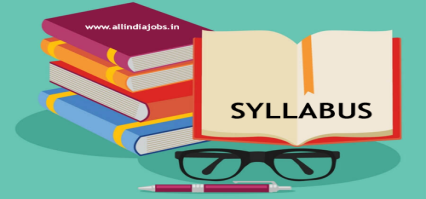 Activities- Recognition of sound blends through teaching aids.Prepositions done by rhymeBe quick Hug and WhisperJump into the circleNote:- Question / Answer, Dictation words will be done in the notebook.             Project will be given side by side.   September:-Half Yearly exam                 Term 2      Subject –English      Std.lActivities- Recognition of sound blends through teaching aids.Rhyme with proper actionAction Words with body parts Hug and WhisperArticle with original objectsNote:- Question / Answer, Dictation words will be done in the notebook.                Project will be given side by side.   March:- Final Exam.Syllabus of 2023-24 (Monthly) Term-1   Subject:- Hindi   Std.lBook Prescribed:-    1. भाषा माधुरी                             2  भाषा अभ्यासगतिविधियां-शब्दों की अंताक्षरीBe quickWord chainNote:- Question / Answer(Oral) Dictation words will be done in the notebook.   September:-Half Yearly Exam                                   Term -2             Std.l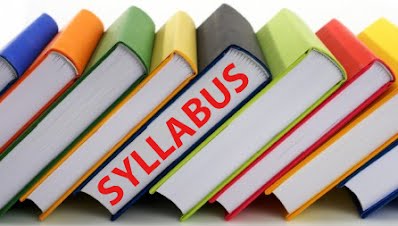 Activities and recognitions  of मात्राए with teaching aidsYogaNote:- Question / Answer(Oral) Dictation words will be done in the notebook.   March:- Final Exam.Syllabus of 2023-24 (Monthly) Term-1   Subject:-Mathematics  Std.lBook Prescribed:-    1 Primary MathematicsActivities- Arranging concrete objects in term of their sizes, length, heightThickness Mystery bag Abacus showFlash card of numbersAnimal raceShapes with teaching aidsAddition done by original objectSubtraction done by flash cards   September:-Half Yearly Exam             Term 2      MathematicsActivities- By real objects and through teaching aids.Length by real objects.Clock makingRole play on customer and shopkeeper   March:- Final Exam.Syllabus of 2023-24 (Monthly) Term-1   Subject:- E.V.S  Std.lBook Prescribed:-    1 My Living WorldActivities- Guess and tell Role playHow to brush in proper way?Show and tellNote:- Question / Answer, Dictation words will be done in the notebook.                 Project  work will be given side by side.September:-Half Yearly Exam    Term 2       E.V.SActivities- Show  and tell Puppet showSlip and boxesNature walkRing the correct nameNote:- Question / Answer, Dictation words will be done in the notebook.                 Project  work will be given side by side.March – Final year exam                                  Term 1Drawing / Art & Craft:-Step by step- Pg. No. 2  to 15Drawing with alphabetMaking rakhi with waste materialsPaper foldingMusic:-Gayatri Mantra, National Anthem.Physical Education:-Simple raceBack race Tossing and bouncing  ballMoral Education:- Lesson no 1 to 6Book reading and ques/ans.General Knowledge (Oral):-Q1. What is your name?Ans. My name is ………..Q2. How old are you?Ans. I am six/seven years old.Q3. Where do you live?Ans. I live in mandidabwali.Q4. In which class do you study?Ans. I study in class 1st .Q5. Who is your class teacher?Ans. Mrs. ……………Q6. Who is your principal?Ans. Mrs. Sarita Goyal is our principal.Q7. How many days are there in a week?Ans. 7 daysQ8. How many months are there in a year?Ans. 12 monthsQ9. Which is our national language?Ans. HindiQ10. Which is our national flower?Ans. LotusQ11. Which is our national animal?Ans. TigerQ12. Which is our national bird?Ans. PeacockQ13. Which is our national fruit?Ans. MangoQ14. Which is our national game?Ans. HockeyQ15. What is the name of our prime minister?Ans. Mr. NarinderModiQ16. What is the colour of sunflower?Ans. YellowQ17. Which number comes after 10? Ans. 11Q18. How many sense organs do we have?Ans. 5Q19. How many legs does a cow have?Ans. 4Q20. What is the colour of leaves?Ans. Green                                         Term 2Drawing / Art & Craft:-Step by step- Pg. No. 16  to 40 Diya makingDrawing with shapesDraw a flagMusic:-  Song on Republic Day, Musical chair,Tujme OmPhysical Education:-CarromLudoSpoon raceMoral Education:-  Lesson no 7 to 13       Book reading and ques/ans.General Knowledge:-Q1.  How many colours in the rainbow?Ans. 7Q2. When we do celebrate Independence Day?Ans. 15th AugustQ3.  When we do celebrate Gandhi Jayanti ?Ans. 2nd OctoberQ4.  When we do celebrate Republic Day ?Ans. 26th January Q5. How many eyes do you have?Ans. I have 2 eyes.Q6. What do you do with your eyes?Ans. I see with my eyes.Q7. . When we do celebrate Teachers Day?Ans. 5th September Q8. Which festival is called the festival of lights?Ans. DiwaliQ9. Who is the king of the jungle?Ans. Lion Q10. Which animal known as ‘Ship of Deserts’?Ans. Camel Q11. How many primary colours are there and name them?Ans. 3, red, yellow, blueQ12. Name the vowels in English?Ans. a, e, i, o, uQ13. How many sense organs do you have?Ans. 5Q14. How many alphabets are there in English?Ans. 26 alphabetsQ15. Name the four directions?Ans. east , west, north , southQ16. How many wheels does a cycle have?Ans. 2Q17. In which state do you live? Ans. haryanaQ18. In which country do you live?Ans. India Q19. How many colours are in our national flag?Ans. 3Q20. Name the colours of national flag?Ans. saffron, white and green.       Month English Reader                     Book    English Practice Book  Grammar/Rhyme          April   Lesson 1,2,3 Page no.1 to 8Preposition,Use of This,That           May   Lesson 4,5,6Pg. no.9 to 17Sound Blends-ee,ll,oo          July   Lesson 7,8,11Pg. no.18 to 23Sound Blends-sh,chOne Thing at a time (Rhyme)          August   Lesson 9,10Pg. no.24 to 30Sound Blends-th,ssStory- The fox and the crow       Month English Reader                     Book    English Practice Book  Grammar/Rhyme          October    Lesson 12,13,14 Pg. no.31 to38 My Mummy(Rhyme)Sound Blends-ck,ngStory of choice           November   Lesson 15,16,17,18Pg. no.39 to 48Tiny Ball(Rhyme)He,She,ItOne and ManyIs,are         December   Lesson 19,20,21Pg. no.49 to 61Has,Have,These,Those,HeShe  My Self          January   Lesson 22,23,24Pg. no.62 to 73Opposite words, Action Words, was,were      February   Lesson 25,26Pg. no.74 to 79Article      Month    भाषा माधुरी     भाषा अभ्यास  Rhymes/ Grammar       April   Lesson 1,2,3 Page no.1 to 10राजा बेटा आ की मात्रा       May   Lesson 4,5Pg. no.11 to 19 ,इ,ई, की मात्राए       July   Lesson 6,7Pg. no.20 to 24शाम हुईउ की मात्रा       August   Lesson 8,Pg. no.25 to 31   आ,इ,ई,उ,ऊ, मात्राए      Month   भाषा माधुरीभाष अभ्यास        Rhymes/ Grammar    OctoberLesson 9,10,17 Pg. no.32 to 40नन्ही चिड़ियाए ऐ, मात्राए, ओ, औ, अं            November   Lesson 11,12Pg. no.41 to 48ओ, औ, मात्राए           December  Lesson 1314,15Pg. no.49 to 54 - परियों की रानी अं, अं     January   Lesson 16,18,19Pg. no.55 to 62गुब्बारे वाला   February Lesson 20Pg. no.63 to 66मेरा परिचय ।      MonthMathematic Book                Topic       AprilPg. no.1 to 15   Comparison, Table of 2,3    Number names 1 to 10       MayPg. no.16to 24   Missing number , Matching, Table of 2,3,4                                      Number names 1 to 20       JulyPg. no.25 to 39   Tens,Ones ,Place Value,Less,Greater,What comes after,before,between,Ascending,Descending order. Table 2,3,4,5    Number names 1 to 20Counting Tens/Ones 1 to 50     AugustPg. no.40 to 57  Addition,Subtraction,Simple Shapes  Number names 1 to 10      MonthMathematic Book                Topic    OctoberPg. no.57 to 71Solid Shapes, Number Concept,Tens,OnesCounting 1 to 100Table of, 6     NovemberPg. no.72to 83What comes after,before,between,Length,Addition,SubtractionTable of ,7    DecemberPg. no.84 to 99Weight, Abacus,Capacity,Addition SubtractionTable of ,8     JanuaryPg. no.100 to 114Time and MoneyTable of ,9  February  RevisionTable of,10       Month    E.V.S Book              Topic          April  Lesson 1Sense Organs           MayLesson 2 , 3Cleanliness objects, Healthy food          JulyLesson 4 , 5Vegetables name, Seasons          AugustLesson  6 , 7Name of houses,Family members      MonthE.V.S Book                     Topic    OctoberLesson 8 , 9Name of family members,Name of festivals     NovemberLesson 10 , 11Our Surroundings,Plants    DecemberLesson 12 , Pet and Wild animals     JanuaryLesson 13,14Source of water, Important Places  FebruaryLesson 15Public Places